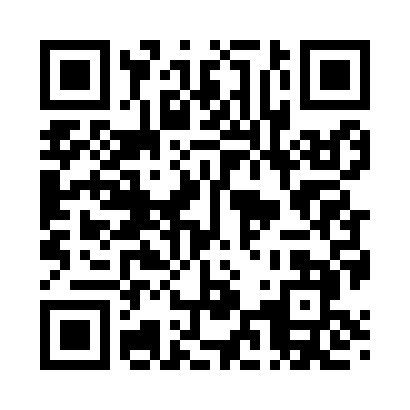 Prayer times for Arpelar, Oklahoma, USAMon 1 Jul 2024 - Wed 31 Jul 2024High Latitude Method: Angle Based RulePrayer Calculation Method: Islamic Society of North AmericaAsar Calculation Method: ShafiPrayer times provided by https://www.salahtimes.comDateDayFajrSunriseDhuhrAsrMaghribIsha1Mon4:496:141:285:158:4210:072Tue4:496:151:285:158:4210:073Wed4:506:151:285:168:4110:074Thu4:506:151:285:168:4110:065Fri4:516:161:295:168:4110:066Sat4:526:161:295:168:4110:067Sun4:526:171:295:168:4110:058Mon4:536:181:295:168:4010:059Tue4:546:181:295:168:4010:0410Wed4:556:191:295:178:4010:0411Thu4:556:191:305:178:3910:0312Fri4:566:201:305:178:3910:0313Sat4:576:211:305:178:3910:0214Sun4:586:211:305:178:3810:0115Mon4:596:221:305:178:3810:0116Tue5:006:221:305:178:3710:0017Wed5:006:231:305:178:379:5918Thu5:016:241:305:178:369:5919Fri5:026:251:305:178:369:5820Sat5:036:251:305:178:359:5721Sun5:046:261:305:178:349:5622Mon5:056:271:305:178:349:5523Tue5:066:271:305:178:339:5424Wed5:076:281:305:178:329:5325Thu5:086:291:305:178:329:5226Fri5:096:291:305:178:319:5127Sat5:106:301:305:168:309:5028Sun5:116:311:305:168:299:4929Mon5:126:321:305:168:299:4830Tue5:136:321:305:168:289:4731Wed5:146:331:305:168:279:46